ST THOMAS OF CANTERBURY CATHOLIC PRIMARY SCHOOL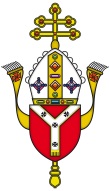 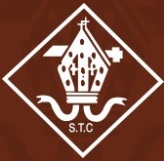 High Street, Puckeridge, Herts SG11 1RZTel: 01920 821450Headteacher: Mrs Michelle Keating BEd (Hons)	                   	Website: www.stcanterbury.herts.sch.ukAssistant Head: Mr Andrew Booth BSc (Hons)                    	   E-Mail: admin@stcanterbury.herts.sch.uk		        		Friday 3rd September 2021Dear Parents,Welcome back, we hope you all had a restful summer break and you are feeling refreshed and ready for the new school year! We are very much looking forward to working with you and your children. Staffing in Year 1/2 for this term will be as follows - Our CurriculumOur R.E units will cover ‘Chosen People!’ which will have a focus on the stories of Abraham, Moses and Daniel. In the second half of the Autumn term we will be covering ‘Mary, the Mother of God’ through which we will focus on the Visitation, the birth of Jesus and Advent.  Our class Act of Worship will be on Thursday 7th October at 9.15am. You are warmly invited to join us for our Harvest Assembly. The children will have a daily Maths, English and Phonics lesson. We will also be focusing on learning our times tables and taking part in group guided reading sessions.  Alongside our work in school, it is very important for you to continue to read with your child on a daily basis. We will hear your child read individually at least once a week. Your child will be given two reading books each week and it would be helpful to have these books in their bag every day.Our Science topics this term are ‘Who am I?’ and ‘Healthy Me’.  We will be discovering our five senses and how we rely on them, we will also explore what happens when a sense is taken away!  We will look at what makes a healthy balanced diet and how you can help stay healthy with exercise and good hygiene.  Linked to these themes is our Art topic, where we will be looking closely at facial features and creating a self-portrait, and our Music topic which focuses on exploring everyday sounds around us.In History we will be looking at our family history and focusing on what life might have looked like for our grandparents.  We will be thinking about how much toys, transport, homes and schools have changed over the years.Mr Hill will be leading both Music and Computing, the children will experience using programmable toys and develop their skills by learning how to programme computer games!PE will take place twice per week (Mondays and Fridays). Please ensure a named PE kit is in school every day as children no longer wear their PE kit into school; the PE kit consists of a white t-shirt and white shorts, and black or brown tracksuit and trainers.  A pair of socks is also useful for when the girls wear tights with their uniform.  Please ensure all kit is labelled clearly.Year 1 and 2 will take part in Forest School in the summer term (more details will follow later in the academic year.)HomeworkWeekly spellings will be sent home on a Friday to be tested the following Friday. Please practise these regularly with your child.Homework will be set via Tapestry and any completed homework can be uploaded to hand in. We will provide a cross curricular activity grid of six home learning opportunities which can be completed at home in any order. School DiariesWe will be returning home/school diaries which you can use to send us a message or comment regarding your child’s learning or reading. We will record your child’s reading comments via the diary. The diaries will be checked in school daily so please make sure it is in your child’s bag. If you need to make an appointment to see us, please either email or contact us through the school office if you have any questions or concerns. We look forward to working in partnership with you throughout the year.Kind Regards,Mrs S Gilbert and Mrs V King – Year 1/2 Class Teachers“Learn, love and respect through Jesus”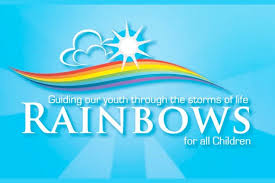 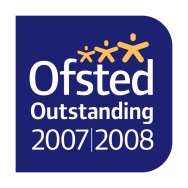 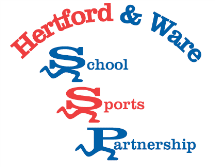 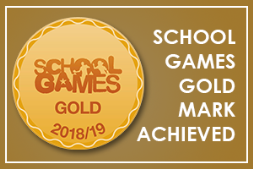 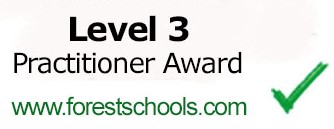 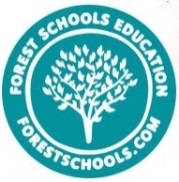 MondayMrs Gilbert, Mrs DoncasterTuesdayMrs Gilbert, Mrs Doncaster, Mrs HealyWednesdayMrs Gilbert, Mrs Healy (am) Mrs Hennessy, Mrs Crowley (pm)ThursdayMrs King, Mrs Doncaster , Mr Hill (pm)FridayMrs King, Mrs Doncaster, Mr Fitzgerald(PE)